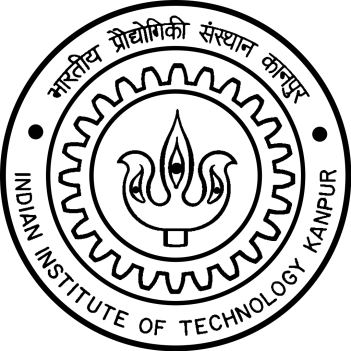 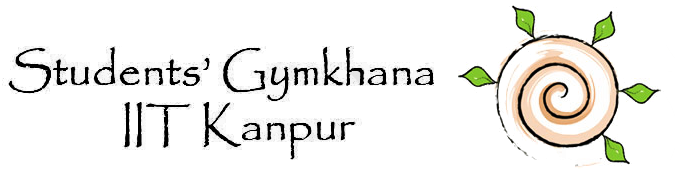 General Championship’16-’17Pre-Conduction ReportSubmitted By:Ashutosh RankaPresident, Students’ Gymkhana ’16-’17  Rutuj JugadeConvener, Council of Students for Hostel Affairs ’16-’17IntroductionThe Students’ Gymkhana organizes General Championship to promote holistic development of the students. The events in the general championship deal with all fields of importance for the development of students and in turn all the councils of the Students’ Gymkhana. The events in General Championship ’16-’17 are: Inferno 			Inter-Pool Games and Sports CompetitionTakneek 			Inter-Pool Science and Technology Competition 		Spectrum 			Inter-Pool Films and Media Competition Galaxy 			Inter-Pool Cultural Competition 			Mélange 			Inter-Pool Entrepreneurial and Community Welfare Competition Pool StructureAll the students are distributed into five pools based on their Halls, Batches, and Previous Halls. The five pools are:Rajputs			Hall 2			Hall 4	Mauryans			Hall 3			Hall 7Mughals			Hall 5			Hall 11Marathas			Hall 10		Hall 8	(Except I-Block)Veeras			Hall 6			GH-1			1) All the students of UG Y13 and earlier batches will be considered a part of their parent pool 2) All the Girls residing in Hall 8 New Block will be considered as a part of their parent hall (i.e. Hall 6)3) Students of SBRA and other students will participate openly4) Any student from any pool can participate from Veeras. However, a minimum of 50% of girls is required in a team in any group event. For individual event, the participant needs to be a female candidate.5) The events of Mélange will be scattered throughout the gymkhana year. During the first week of January, only the final results and some small competitions will be held. 6) All the students of Hall 1 and Hall 9 will be considered as a part of their parent pool.Point DistributionThe distribution of over-all General Championship Points for the five pools is:For all events, the First, Second, Third, Fourth and Fifth positions shall attract points in the ratio of 1.0, 0.55, 0.25, 0.15 and 0.05 respectively.Event ParticipationAll pools shall participate in events worth points 55% to 100% of the total points in every competition. The pre-conduction report of every event shall highlight the events in which a pool is participating.Fund AllocationPoolsInfernoTakneekSpectrumGalaxyMélangeGCRajputs282828-16100Mauryans2222222212100Mughals2222222212100Marathas2222222212100Veeras8.826.426.426.412100PoolAmountMarathas₹85,000Mauryans₹85,000Mughals₹85,000Rajputs₹67,000Veeras₹63,000